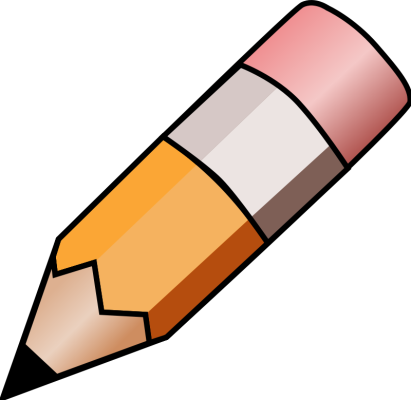 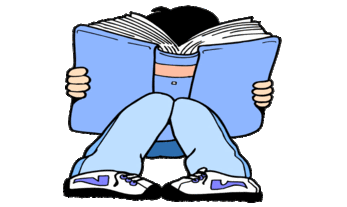 YEAR 4 HOME LEARNING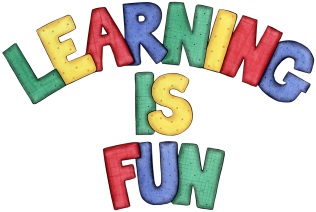 YEAR 4 HOME LEARNINGDate Set16/10/20Date Due21/10/20MathleticsThis week on Mathletics I will be assigning you activities related to times tables as after half term we will be focussing on these a lot more.SpellingThis week for your spellings we would like you to focus on the suffix  -ious:seriouspreviousobviousfuriousenviouscuriousvariousgloriousdeliriousstudiousaccidentbicyclebreathecertaindescribedecimalactualwhetherunlimitedprofitReadingRecommended daily reading time:KS2 20 minutes.Home Learning ProjectThis week for your homework, I would like you to research a saint from the country your family are from. Please try to get to learn important things about your saint such as any miracles they have done and when they are celebrated in the church. This will all be part of our RE learning next week in diversity week. The homework is due in on 21st October 2020.GreekPlease go to Greek Class Blog for Greek Home LearningGreek Class - St Cyprian's Greek Orthodox Primary Academy